Publicado en A Coruña el 08/05/2023 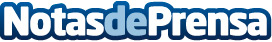 Myke Towers llega a A Coruña en su único concierto en Galicia dentro de la IMC Top ExperienceLas entradas para ver al artista urbano, en el Coliseum de A Coruña,  estarán disponibles a partir del 12 de mayo en Ataquilla y TicketmasterDatos de contacto:IMC Top Experience665505353Nota de prensa publicada en: https://www.notasdeprensa.es/myke-towers-llega-a-a-coruna-en-su-unico Categorias: Nacional Música Galicia Entretenimiento Eventos http://www.notasdeprensa.es